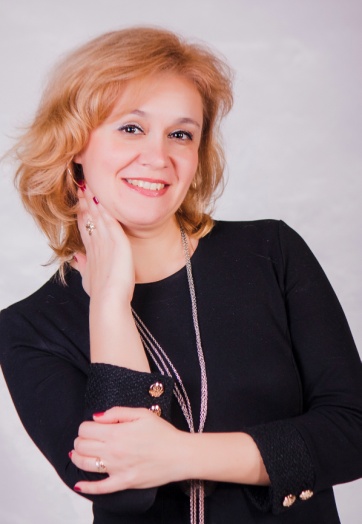 CV Маклюк Ольга МиколаївнаЗагальні відомості:Місце роботи: 		Запорізький національний університет (ЗНУ)Посада: 			зав.каф., доцент кафедри всесвітньої історії та міжнародних відносинОсвіта та кваліфікація: Вища:		2005		атестат доцента по кафедрі всесвітньої історії Запорізького державного університету;		2002		диплом кандидата історичних наук зі спеціальності 07.00.02 – всесвітня історія;				1995 	Запорізький державний університет, диплом спеціаліста, спеціальність «Психологія»		1988-1993	Запорізький державний університет, диплом спеціаліста з відзнакою, спеціальність “Історія”.Сфера наукових інтересів: політична історія Англії Mail:				onmacluk@gmail.com